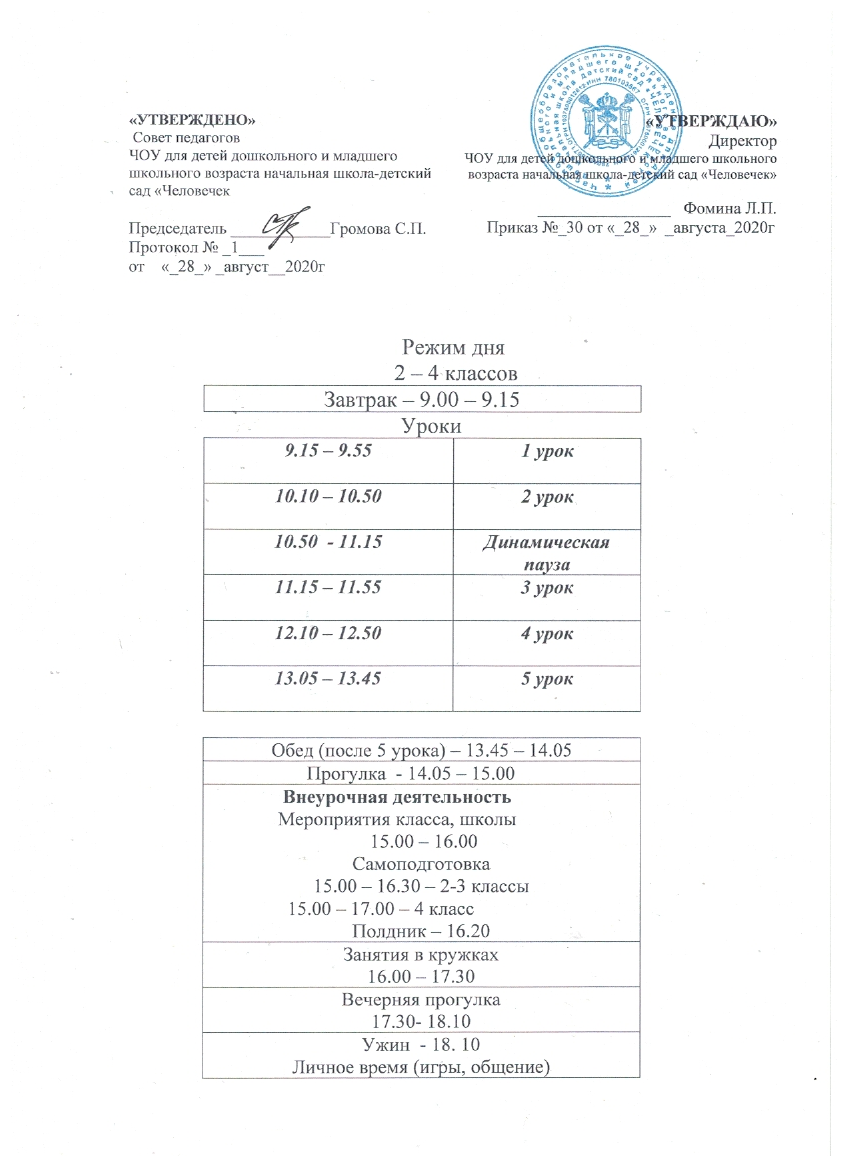 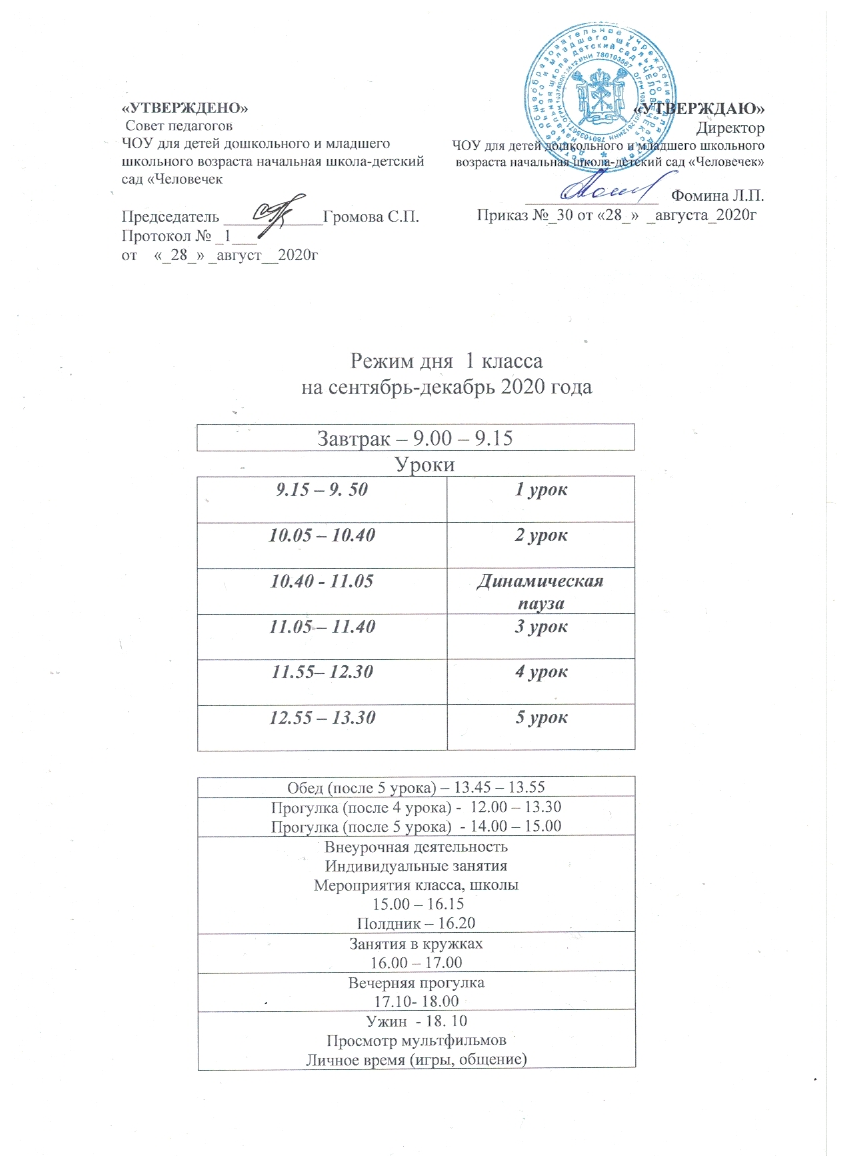 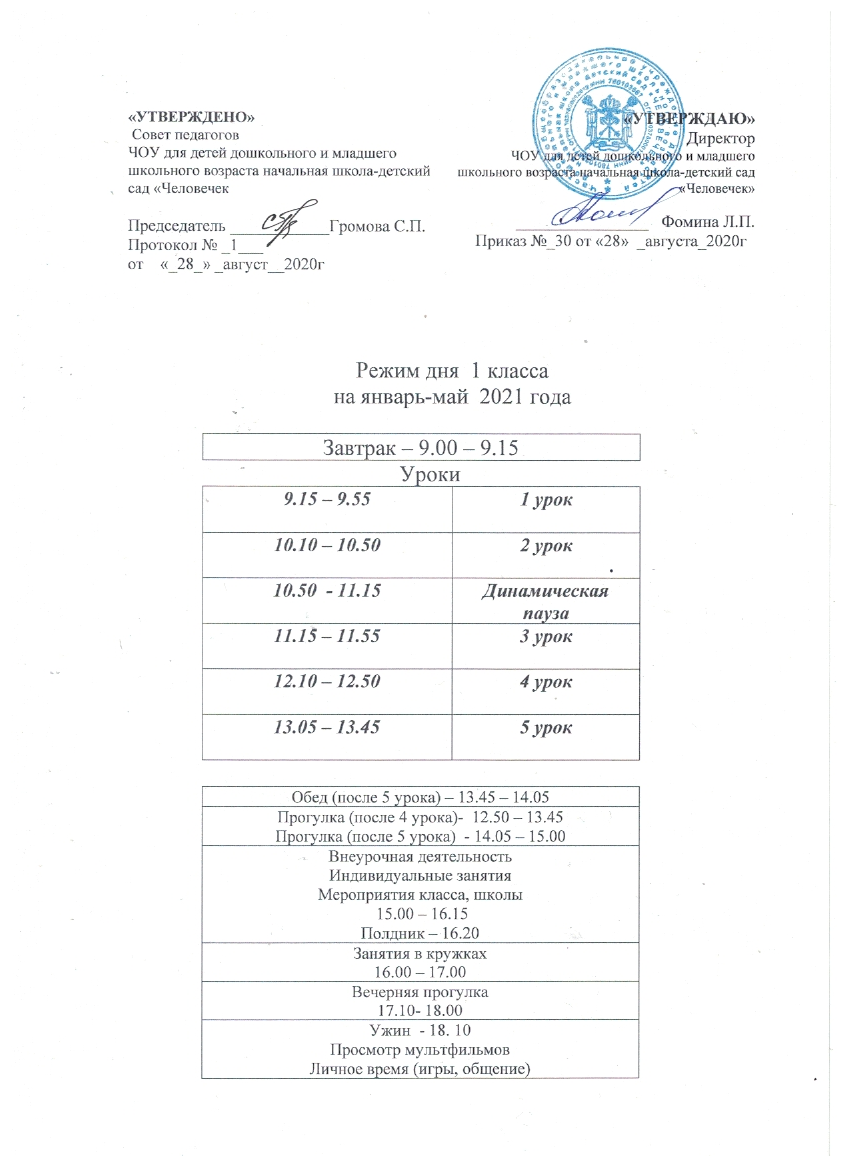 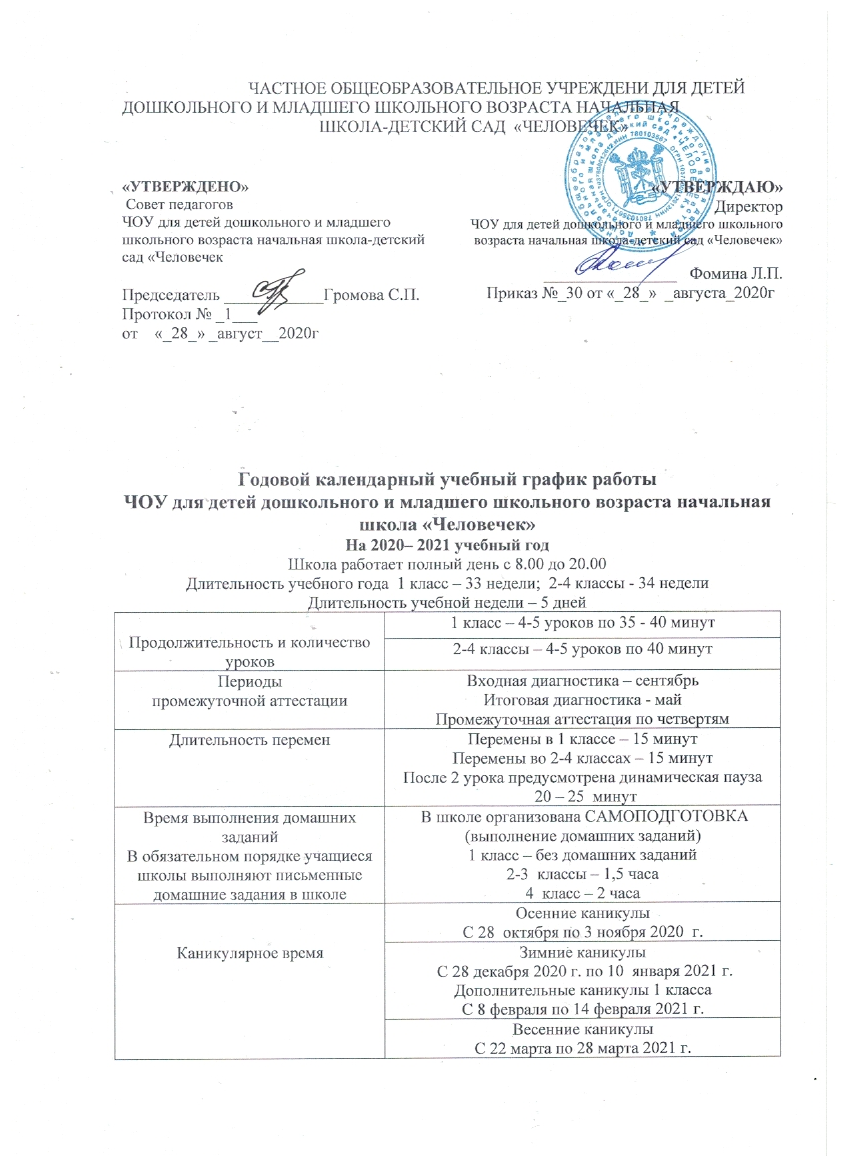              ЧАСТНОЕ ОБЩЕОБРАЗОВАТЕЛЬНОЕ УЧРЕЖДЕНИ ДЛЯ ДЕТЕЙ ДОШКОЛЬНОГО И МЛАДШЕГО ШКОЛЬНОГО ВОЗРАСТА НАЧАЛЬНАЯ ШКОЛА-ДЕТСКИЙ САД  «ЧЕЛОВЕЧЕК»Годовой календарный учебный график работы  ЧОУ для детей дошкольного и младшего школьного возраста начальная школа «Человечек»На 2020– 2021 учебный годШкола работает полный день с 8.00 до 20.00Длительность учебного года  1 класс – 33 недели;  2-4 классы - 34 недели Длительность учебной недели – 5 днейРасписание уроков и звонков для 1 класса1 урок						 9.15 – 9.502 урок						10.05 – 10.40Динамическая пауза                                   10.40 – 11.053 урок					        11.05– 11.404 урок						 11. 55 – 12.30Расписание уроков и звонков для 2-4 классов1 урок						 9.15 – 9. 552 урок						10.10 – 10. 50                  		   Динамическая пауза                                    10.50  – 11.153 урок						11.15 – 11.554 урок						12.10 – 12.50                               5 урок					        13.05 – 13.45Режим дня  1 классана сентябрь-декабрь 2020 года                                                 УрокиРежим дня  1 классана январь-май  2021 года                                                 УрокиРежим дня  2 – 4 классов                                                 Уроки«УТВЕРЖДЕНО» Совет педагоговЧОУ для детей дошкольного и младшего школьного возраста начальная школа-детский сад «ЧеловечекПредседатель ____________Громова С.П.Протокол № _1___ от    «_28_» _август__2020г«УТВЕРЖДАЮ» Директор ЧОУ для детей дошкольного и младшего школьного возраста начальная школа-детский сад «Человечек»________________   Фомина Л.П.      Приказ №_30 от «_28_»  _августа_2020гПродолжительность и количество уроков1 класс – 4-5 уроков по 35 - 40 минутПродолжительность и количество уроков2-4 классы – 4-5 уроков по 40 минутПериоды промежуточной аттестацииВходная диагностика – сентябрьИтоговая диагностика - майПромежуточная аттестация по четвертямДлительность переменПеремены в 1 классе – 15 минутПеремены во 2-4 классах – 15 минутПосле 2 урока предусмотрена динамическая пауза                                  20 – 25  минутВремя выполнения домашних заданийВ обязательном порядке учащиеся школы выполняют письменные домашние задания в школе В школе организована САМОПОДГОТОВКА (выполнение домашних заданий)                  1 класс – без домашних заданий2-3  классы – 1,5 часа4  класс – 2 часаКаникулярное времяОсенние каникулы С 28  октября по 3 ноября 2020  г.Каникулярное времяЗимние каникулы С 28 декабря 2020 г. по 10  января 2021 г.Дополнительные каникулы 1 класса С 8 февраля по 14 февраля 2021 г.Каникулярное времяВесенние каникулыС 22 марта по 28 марта 2021 г.«УТВЕРЖДЕНО» Совет педагоговЧОУ для детей дошкольного и младшего школьного возраста начальная школа-детский сад «ЧеловечекПредседатель ____________Громова С.П.Протокол № _1___ от    «_28_» _август__2020г«УТВЕРЖДАЮ» Директор ЧОУ для детей дошкольного и младшего школьного возраста начальная школа-детский сад «Человечек»________________   Фомина Л.П.      Приказ №_30 от «28_»  _августа_2020гЗавтрак – 9.00 – 9.159.15 – 9. 501 урок10.05 – 10.402 урок10.40 - 11.05Динамическая пауза11.05 – 11.403 урок11.55– 12.304 урок12.55 – 13.305 урокОбед (после 5 урока) – 13.45 – 13.55Прогулка (после 4 урока) -  12.00 – 13.30Прогулка (после 5 урока)  - 14.00 – 15.00Внеурочная деятельностьИндивидуальные занятияМероприятия класса, школы 15.00 – 16.15Полдник – 16.20Занятия в кружках16.00 – 17.00Вечерняя прогулка17.10- 18.00Ужин  - 18. 10Просмотр мультфильмовЛичное время (игры, общение)«УТВЕРЖДЕНО» Совет педагоговЧОУ для детей дошкольного и младшего школьного возраста начальная школа-детский сад «ЧеловечекПредседатель ____________Громова С.П.Протокол № _1___ от    «_28_» _август__2020г«УТВЕРЖДАЮ» Директор ЧОУ для детей дошкольного и младшего школьного возраста начальная школа-детский сад «Человечек»________________   Фомина Л.П.      Приказ №_30 от «28»  _августа_2020гЗавтрак – 9.00 – 9.159.15 – 9.551 урок10.10 – 10.502 урок10.50  - 11.15Динамическая пауза11.15 – 11.553 урок12.10 – 12.504 урок13.05 – 13.455 урокОбед (после 5 урока) – 13.45 – 14.05Прогулка (после 4 урока)-  12.50 – 13.45Прогулка (после 5 урока)  - 14.05 – 15.00Внеурочная деятельностьИндивидуальные занятияМероприятия класса, школы 15.00 – 16.15Полдник – 16.20Занятия в кружках16.00 – 17.00Вечерняя прогулка17.10- 18.00Ужин  - 18. 10Просмотр мультфильмовЛичное время (игры, общение)«УТВЕРЖДЕНО» Совет педагоговЧОУ для детей дошкольного и младшего школьного возраста начальная школа-детский сад «ЧеловечекПредседатель ____________Громова С.П.Протокол № _1___ от    «_28_» _август__2020г«УТВЕРЖДАЮ» Директор ЧОУ для детей дошкольного и младшего школьного возраста начальная школа-детский сад «Человечек»________________   Фомина Л.П.      Приказ №_30 от «_28_»  _августа_2020гЗавтрак – 9.00 – 9.159.15 – 9.551 урок10.10 – 10.502 урок10.50  - 11.15Динамическая пауза11.15 – 11.553 урок12.10 – 12.504 урок13.05 – 13.455 урокОбед (после 5 урока) – 13.45 – 14.05                    Прогулка  - 14.05 – 15.00               Внеурочная деятельность              Мероприятия класса, школы 15.00 – 16.00Самоподготовка15.00 – 16.30 – 2-3 классы                15.00 – 17.00 – 4 классПолдник – 16.20Занятия в кружках16.00 – 17.30Вечерняя прогулка17.30- 18.10Ужин  - 18. 10Личное время (игры, общение)